от «22» _февраля_ 2022 года                                 № ___01-04-259/2_____  О режиме работы предприятий жизнеобеспечения ЖКХ и энергетики в выходные и праздничные дни 23 февраля и с 05 марта по 08 марта 2022 на территории муниципального образования «Ленский район» В целях контроля, предупреждения чрезвычайных ситуаций и оперативного реагирования в выходные и праздничные дни 23 февраля и с 05 марта по 08 марта 2022  на территории муниципального образования «Ленский район» Республики Саха (Якутия):Рекомендовать главам муниципальных образований района:1.1. Обеспечить круглосуточное дежурство в выходные и праздничные дни 23 февраля и с 05 марта по 08 марта 2022  ответственных работников администрации, направить в МКУ «ЕДДС» Ленского района (тел: 23-112; 22-501, эл. адрес: eddslensk@mail.ru) и в управление производственного развития администрации муниципального образования «Ленский район» (тел/факс: 4-26-11, email: otr_lensk@mail.ru) графики дежурств, в срок до 21 февраля 2022 года.1.2. Обеспечить усиленный контроль за устойчивым функционированием объектов жизнеобеспечения в выходные и праздничные дни 23 февраля и с 05 марта по 08 марта 2022.2. Рекомендовать руководителям теплоснабжающих предприятий муниципального образования «Ленский район»: ООО «ЛПТЭС» (Шардаков В.В.), ВФ ОАО «ТЭС» (Шепелев А.Ю.), ООО «ВЭС» (Еникеев Р.М.), ООО «Теплостройкомплекс» (Солнышков Г.В.), ООО «Энергостройкомплекс» (Марков А.П.), Котельная «Нефтебаза» (Сизых П.Г.), ООО «ТеплоЭнергоКомплекс» (Челпанов Е.А.):2.1. Сформировать на объектах теплоснабжения 10-ти суточный запас котельного топлива.2.2. Установить в периоды 23 февраля года и с 05 марта по 08 марта 2022 года усиленный режим контроля за работой объектов ЖКХ и энергетики.2.3. Разработать планы профилактических мероприятий  по обеспечению противопожарной защиты и безаварийной работы объектов в выходные и праздничные дни 23 февраля и с 05 марта по 08 марта 2022.2.4. Обеспечить исправность средств связи и сигнализации, работу сторожевой охраны.2.5. Организовать круглосуточное дежурство руководящего состава в периоды 23 февраля года и с 05 марта по 08 марта 2022 года и направить в МКУ «ЕДДС» Ленского района» (тел. 23-112; 22-501, эл. адрес: eddslensk@mail.ru)  и управление производственного развития администрации муниципального образования «Ленский район» (тел/факс: 4-26-11, email: otr_lensk@mail.ru) графики дежурств и копии приказов о режиме работы предприятий и организаций в выходные и праздничные дни, в срок до 21 февраля 2022 года.2.6. Провести проверку и контрольные запуски резервных источников питания на объектах коммунального комплекса и энергетики до 21 февраля 2022 года. Информацию по итогам запусков резервных источников питания с указанием имеющихся запасов горюче-смазачных материалов и продукции ПТН для нужд резервных источников питания предоставить в МКУ «ЕДДС» Ленского района (тел. 23-112; 22-501, эл. адрес: eddslensk@mail.ru).2.7. При возникновении любых чрезвычайных ситуаций на объектах жизнеобеспечения немедленно предоставлять информацию в МКУ «ЕДДС» Ленского района (тел. 23-112; 22-501, эл. адрес: eddslensk@mail.ru).3. Главному специалисту управления делами (Иванская Е.С.) разместить настоящее распоряжение на сайте муниципального образования «Ленский район».4. Контроль за исполнением настоящего распоряжения оставляю за собой.Муниципальное образование«ЛЕНСКИЙ РАЙОН»Республики Саха (Якутия)Муниципальное образование«ЛЕНСКИЙ РАЙОН»Республики Саха (Якутия)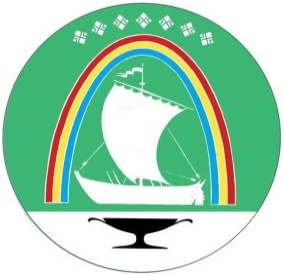 Саха Өрөспүүбүлүкэтин«ЛЕНСКЭЙ ОРОЙУОН» муниципальнайтэриллиитэ     РАСПОРЯЖЕНИЕ     РАСПОРЯЖЕНИЕ                          Дьаhал                          Дьаhал                          Дьаhал                г.Ленск                г.Ленск                             Ленскэй к                             Ленскэй к                             Ленскэй кИ.о. главы                                                                           Е.С. Каражеляско